Rockcliffe CE School – Whole School Geography Overview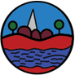 Below is an overview of the geography learning focus for each term/half term in each class. Class teachers may choose to adapt the schemes of work to suit their class but must ensure full coverage throughout the two-yearly cycle. 2022-20232022-20232022-20232022-20232022-20232022-20232022-2023Autumn 1Autumn 2Spring 1Spring 2Summer 1Summer 2EYFSAll about meUnderstanding the worldExplore the outdoor environment and talk about the local area – Rockcliffe as a village and the neighboring areas. Talk about key places and simple routes such as the journey from home to school.Use simple geographical language.Alien InvasionUnderstanding the worldExplore changes in the weather and outdoor environment – leaves falling off trees, cold, frost.Draw, write and create in response to what they see and learn about.Traditional TalesUnderstanding the worldExplore senses in different environments – indoors compared to outdoors.Spring has SprungUnderstanding the worldExplore the wild area of school looking at physical features. Compare to other parts of the school/school grounds (human features).Express views about how to look after our planet and local environment. Contribute to school led projects in the local area/school grounds.Sea AdventuresUnderstanding the worldExplore changes in the weather and seasons and outdoor environment.Around the WorldUnderstanding the worldFollow instructions which include positional and directional language and simple maps to find hidden items and locations.Use programmable toys to move along a set route.Year 1/ Year 2Our World Name and locate the world’s seven continents and five oceans.Name, locate and identify characteristics of the four countries and capital cities of the United Kingdom and its surrounding seas.Identify seasonal and daily weather patterns in the United Kingdom and the location of hot and cold areas of the world in relation to the Equator and the North and South Poles.Our World Name and locate the world’s seven continents and five oceans.Name, locate and identify characteristics of the four countries and capital cities of the United Kingdom and its surrounding seas.Identify seasonal and daily weather patterns in the United Kingdom and the location of hot and cold areas of the world in relation to the Equator and the North and South Poles.Magical Mapping: Fieldwork Use simple compass directions (North, South, East and West) and locational and directional language [for example, near and far; left and right], to describe the location of features and routes on a map. Name and locate the world’s seven continents and five oceans. Magical Mapping: Fieldwork Use simple compass directions (North, South, East and West) and locational and directional language [for example, near and far; left and right], to describe the location of features and routes on a map. Name and locate the world’s seven continents and five oceans. BrazilUnderstand geographical similarities and differences through studying the human and physical geography of a small area of the United Kingdom, and of a small area in a contrasting non-European country.Use basic vocabulary to refer to key physical and human features. Identify seasonal and daily weather patterns in the United Kingdom and the location of hot and cold areas of the world in relation to the Equator and the North and South Poles.BrazilUnderstand geographical similarities and differences through studying the human and physical geography of a small area of the United Kingdom, and of a small area in a contrasting non-European country.Use basic vocabulary to refer to key physical and human features. Identify seasonal and daily weather patterns in the United Kingdom and the location of hot and cold areas of the world in relation to the Equator and the North and South Poles.Year 2/ Year 3Urban Spaces – Why do we have cities? KS1: Name, locate and identify characteristics of the four countries and capital cities of the United Kingdom and its surrounding seas.Understand geographical similarities and differences through studying the human and physical geography of a small area of the United Kingdom, and of a small area in a contrasting non-European country. Contrast Carlisle to other cities: Referring to physical and human features. KS2: Human geography, including: types of settlement and land use, economic activity including trade links, and the distribution of natural resources including energy, food, minerals and water.Use fieldwork to observe, measure, record and present the human and physical features in the local area using a range of methods, including sketch maps, plans and graphs, and digital technologies.Urban Spaces – Why do we have cities? KS1: Name, locate and identify characteristics of the four countries and capital cities of the United Kingdom and its surrounding seas.Understand geographical similarities and differences through studying the human and physical geography of a small area of the United Kingdom, and of a small area in a contrasting non-European country. Contrast Carlisle to other cities: Referring to physical and human features. KS2: Human geography, including: types of settlement and land use, economic activity including trade links, and the distribution of natural resources including energy, food, minerals and water.Use fieldwork to observe, measure, record and present the human and physical features in the local area using a range of methods, including sketch maps, plans and graphs, and digital technologies.The United KingdomKS1: Name and locate the world’s seven continents and five oceans.Name, locate and identify characteristics of the four countries and capital cities of the United Kingdom and its surrounding seas.KS2 : Name and locate counties and cities of the United Kingdom, geographical regions and their identifying human and physical characteristics, key topographical features (including hills, mountains, coasts and rivers), and land-use patterns ; and understand how some of these aspects have changed over time.Use maps, atlases, globes and digital/computer mapping to locate countries and describe features studied.Use the eight points of a compass to build their knowledge of the United Kingdom and the wider world. The United KingdomKS1: Name and locate the world’s seven continents and five oceans.Name, locate and identify characteristics of the four countries and capital cities of the United Kingdom and its surrounding seas.KS2 : Name and locate counties and cities of the United Kingdom, geographical regions and their identifying human and physical characteristics, key topographical features (including hills, mountains, coasts and rivers), and land-use patterns ; and understand how some of these aspects have changed over time.Use maps, atlases, globes and digital/computer mapping to locate countries and describe features studied.Use the eight points of a compass to build their knowledge of the United Kingdom and the wider world. Coasts KS1: Refer to key physical features. Use world maps, atlases and globes to identify the United Kingdom and its countries, as well as the countries, continents and oceans studied at this Key Stage. Identify weather patterns in the United Kingdom and the location of hot and cold areas of the world in relation to the Equator and poles. KS2: Use fieldwork to observe, measure, record and present the human and physical features in the local area using a range of methods, including sketch maps, plans and graphs, and digital technologies.Key aspects of physical geography.Understand geographical similarities and differences through the study of human and physical geography of a region of the United Kingdom, a region in a European country, and a region within North or South America. Coasts KS1: Refer to key physical features. Use world maps, atlases and globes to identify the United Kingdom and its countries, as well as the countries, continents and oceans studied at this Key Stage. Identify weather patterns in the United Kingdom and the location of hot and cold areas of the world in relation to the Equator and poles. KS2: Use fieldwork to observe, measure, record and present the human and physical features in the local area using a range of methods, including sketch maps, plans and graphs, and digital technologies.Key aspects of physical geography.Understand geographical similarities and differences through the study of human and physical geography of a region of the United Kingdom, a region in a European country, and a region within North or South America. Year 4Rivers: Eden to the NileKey aspects of physical geography – Rivers. Understand geographical similarities and differences through the study of human and physical geography of a region of the United Kingdom, a region in a European country.  Identifying human and physical characteristics, key topographical features (including hills, mountains, coasts and rivers), and land-use patterns; and understand how some of these aspects have changed over time. Rivers: Eden to the NileKey aspects of physical geography – Rivers. Understand geographical similarities and differences through the study of human and physical geography of a region of the United Kingdom, a region in a European country.  Identifying human and physical characteristics, key topographical features (including hills, mountains, coasts and rivers), and land-use patterns; and understand how some of these aspects have changed over time. Passport to Europe Understand geographical similarities and differences through the study of human and physical geography of a region of the United Kingdom and a region in a European country. Use maps, atlases, globes and digital/computer mapping to locate countries and describe features studied.Use fieldwork to observe, measure, record and present the human and physical features in the local area using a range of methods, including sketch maps, plans and graphs, and digital technologies. Passport to Europe Understand geographical similarities and differences through the study of human and physical geography of a region of the United Kingdom and a region in a European country. Use maps, atlases, globes and digital/computer mapping to locate countries and describe features studied.Use fieldwork to observe, measure, record and present the human and physical features in the local area using a range of methods, including sketch maps, plans and graphs, and digital technologies. Local Land UseUse fieldwork to observe, measure, record and present the human and physical features in the local area using a range of methods, including sketch maps, plans and graphs, and digital technologies.Use maps, atlases, globes and digital/computer mapping to locate countries and describe features studied. Describe and understand key aspects of physical and human geography. Name and locate counties and cities of the United Kingdom, geographical regions and their identifying human and physical characteristics, key topographical features (including hills, mountains, coasts and rivers), and land-use patterns; and understand how some of these aspects have changed over time.Local Land UseUse fieldwork to observe, measure, record and present the human and physical features in the local area using a range of methods, including sketch maps, plans and graphs, and digital technologies.Use maps, atlases, globes and digital/computer mapping to locate countries and describe features studied. Describe and understand key aspects of physical and human geography. Name and locate counties and cities of the United Kingdom, geographical regions and their identifying human and physical characteristics, key topographical features (including hills, mountains, coasts and rivers), and land-use patterns; and understand how some of these aspects have changed over time.Year 5Mountains Describe and understand key aspects of physical geography. Use maps, atlases, globes and digital/computer mapping to locate countries and describe features studied.Use the eight points of a compass, four and six-figure grid references, symbols and key (including the use of Ordnance Survey maps) to build their knowledge of the United Kingdom and the wider world.Mountains Describe and understand key aspects of physical geography. Use maps, atlases, globes and digital/computer mapping to locate countries and describe features studied.Use the eight points of a compass, four and six-figure grid references, symbols and key (including the use of Ordnance Survey maps) to build their knowledge of the United Kingdom and the wider world.Rainforests/ introduction to deforestation Identify the position and significance of latitude, longitude, Equator, Northern Hemisphere, Southern Hemisphere, the Tropics of Cancer and Capricorn, Arctic and Antarctic Circle, the Prime/Greenwich Meridian and time zones (including day and night).Describe and understand aspects of physical geography.Use maps, atlases, globes and digital/computer mapping to locate countries and describe features studied.Rainforests/ introduction to deforestation Identify the position and significance of latitude, longitude, Equator, Northern Hemisphere, Southern Hemisphere, the Tropics of Cancer and Capricorn, Arctic and Antarctic Circle, the Prime/Greenwich Meridian and time zones (including day and night).Describe and understand aspects of physical geography.Use maps, atlases, globes and digital/computer mapping to locate countries and describe features studied.Eastern EuropeDescribe and understand aspects of human and physical geography. Understand geographical similarities and differences through the study of human and physical geography of a region of the United Kingdom and a region in a European country. Use maps, atlases, globes and digital/computer mapping to locate countries and describe features studied.Use the eight points of a compass, four and six-figure grid references, symbols and key (including the use of Ordnance Survey maps) to build their knowledge of the United Kingdom and the wider world.Eastern EuropeDescribe and understand aspects of human and physical geography. Understand geographical similarities and differences through the study of human and physical geography of a region of the United Kingdom and a region in a European country. Use maps, atlases, globes and digital/computer mapping to locate countries and describe features studied.Use the eight points of a compass, four and six-figure grid references, symbols and key (including the use of Ordnance Survey maps) to build their knowledge of the United Kingdom and the wider world.Year 6Forests: Importance of forestryDescribe and understand key aspects of human and physical geography. Use maps, atlases, globes and digital/computer mapping to locate countries and describe features studied.Use the eight points of a compass, four and six-figure grid references, symbols and key (including the use of Ordnance Survey maps) to build their knowledge of the United Kingdom and the wider world.Use fieldwork to observe, measure, record and present the human and physical features in the local area using a range of methods, including sketch maps, plans and graphs, and digital technologies.Forests: Importance of forestryDescribe and understand key aspects of human and physical geography. Use maps, atlases, globes and digital/computer mapping to locate countries and describe features studied.Use the eight points of a compass, four and six-figure grid references, symbols and key (including the use of Ordnance Survey maps) to build their knowledge of the United Kingdom and the wider world.Use fieldwork to observe, measure, record and present the human and physical features in the local area using a range of methods, including sketch maps, plans and graphs, and digital technologies.USA and the statesUnderstand geographical similarities and differences through the study of human and physical geography of a region of the United Kingdom and a region within North or South America. Understand and describe key aspects of human a physical geography. Locate the world’s countries, using maps to focus on Europe (including the location of Russia) and North and South America, concentrating on their environmental regions, key physical and human characteristics, countries, and major cities.USA and the statesUnderstand geographical similarities and differences through the study of human and physical geography of a region of the United Kingdom and a region within North or South America. Understand and describe key aspects of human a physical geography. Locate the world’s countries, using maps to focus on Europe (including the location of Russia) and North and South America, concentrating on their environmental regions, key physical and human characteristics, countries, and major cities.Fieldwork Use maps, atlases, globes and digital/computer mapping to locate countries and describe features studied.Use the eight points of a compass, four and six-figure grid references, symbols and key (including the use of Ordnance Survey maps) to build their knowledge of the United Kingdom and the wider world.Use fieldwork to observe, measure, record and present the human and physical features in the local area using a range of methods, including sketch maps, plans and graphs, and digital technologies.Fieldwork Use maps, atlases, globes and digital/computer mapping to locate countries and describe features studied.Use the eight points of a compass, four and six-figure grid references, symbols and key (including the use of Ordnance Survey maps) to build their knowledge of the United Kingdom and the wider world.Use fieldwork to observe, measure, record and present the human and physical features in the local area using a range of methods, including sketch maps, plans and graphs, and digital technologies.2023-20242023-20242023-20242023-20242023-20242023-20242023-2024Autumn 1Autumn 2Spring 1Spring 2Summer 1Summer 2EYFSAll About meUnderstanding the worldExplore the outdoor environment and talk about the local area – Rockcliffe as a village and the neighboring areas. Talk about key places and simple routes such as the journey from home to school.Use simple geographical language.Discovering Donaldson Understanding the worldExplore the natural world around them, making observations and drawing pictures of animals and plants. Know some similarities and differences between different religious and cultural communities in their country, drawing on their experience and what has been read in class. Describe the immediate environment using observation, discussion, stories, non-fiction texts and maps. Understand some important processes and changes in the natural world around them, including the seasons and changing states of matter.People who help usUnderstanding the worldTalk about the lives of the people around them and their roles in society. Know some similarities and differences between different religious and cultural communities in their country, drawing on their experience and what has been read in class. Understand the past through settings, characters and events encountered in books read in class/ storytelling. Talk about the lives of the people around them and their roles in society. The Bug HotelUnderstanding the worldExplore the natural world around them, making observations and drawing pictures of animals and plants. Know some similarities and differences between different religious and cultural communities in their country, drawing on their experience and what has been read in class. Explain some similarities and differences between life in this country and life in other countries, drawing on knowledge from stories, non-fiction, texts and maps. Understand some important processes and changes in the natural world around them, including the seasons and changing states of matter.Dinosaurs Beware!Understanding the worldExplore the natural world around them, making observations and drawing pictures of animals and plants. Know some similarities and differences between different religious and cultural communities in their country, drawing on their experience and what has been read in class. Describe the immediate environment using observation, discussion, stories, non-fiction texts and maps. Know some similarities and differences between different religious and cultural communities in their country, drawing on their experience and what has been read in class. Explain some similarities and differences between life in this country and life in other countries, drawing on knowledge from stories, non-fiction, texts and maps. We are going to the zooUnderstanding the world Describe the immediate environment using observation, discussion, stories, non-fiction texts and maps. Know some similarities and differences between different religious and cultural communities in their country, drawing on their experience and what has been read in class. Explain some similarities and differences between life in this country and life in other countries, drawing on knowledge from stories, non-fiction, texts and maps. Explore the natural world around them, making observations and drawing pictures of animals and plants. Know some similarities and differences between the natural world around them and contrasting environments, drawing on their experiences and what has been read in class. Understand some important processes and changes in the natural world around them, including the seasons and changing states of matter.Year 1/ Year 2Our School/Locality  Use simple compass directions, locational and directional language to describe the location of features and routes on a map. Use aerial photographs and plan perspectives to recognise landmarks and basic human and physical features; devise a simple map; and use and construct basic symbols in a key.Use simple fieldwork and observational skills to study the geography of their school and its grounds and the key human and physical features of its surrounding environment.Our School/Locality  Use simple compass directions, locational and directional language to describe the location of features and routes on a map. Use aerial photographs and plan perspectives to recognise landmarks and basic human and physical features; devise a simple map; and use and construct basic symbols in a key.Use simple fieldwork and observational skills to study the geography of their school and its grounds and the key human and physical features of its surrounding environment.Sensational Safari Use aerial photographs and plan perspectives to recognise landmarks and basic human and physical features; devise a simple map; and use and construct basic symbols in a key.Identify seasonal and daily weather patterns in the United Kingdom and the location of hot and cold areas of the world in relation to the Equator and the North and South Poles.Use basic vocabulary to refer to key physical and human features. Sensational Safari Use aerial photographs and plan perspectives to recognise landmarks and basic human and physical features; devise a simple map; and use and construct basic symbols in a key.Identify seasonal and daily weather patterns in the United Kingdom and the location of hot and cold areas of the world in relation to the Equator and the North and South Poles.Use basic vocabulary to refer to key physical and human features. Beside the SeaUse simple fieldwork and observational skills to study key human and physical features of surrounding environments.Use aerial photographs and plan perspectives to recognize landmarks and basic human and physical features; devise a simple map; and use and construct basic symbols in a key.Use simple compass directions, locational and directional language to describe the location of features and routes on a map. Understand geographical similarities and differences through studying the human and physical geography of a small area of the United Kingdom, and of a small area in a contrasting non-European country. Use basic geographical vocabulary to refer to: key physical features, including: beach, cliff, coast, forest, hill, mountain, sea, ocean, river, soil, valley, vegetation, season and weather.key human features, including: city, town, village, factory, farm, house, office, port, harbour and shop. Beside the SeaUse simple fieldwork and observational skills to study key human and physical features of surrounding environments.Use aerial photographs and plan perspectives to recognize landmarks and basic human and physical features; devise a simple map; and use and construct basic symbols in a key.Use simple compass directions, locational and directional language to describe the location of features and routes on a map. Understand geographical similarities and differences through studying the human and physical geography of a small area of the United Kingdom, and of a small area in a contrasting non-European country. Use basic geographical vocabulary to refer to: key physical features, including: beach, cliff, coast, forest, hill, mountain, sea, ocean, river, soil, valley, vegetation, season and weather.key human features, including: city, town, village, factory, farm, house, office, port, harbour and shop. Year 2/ Year 3Hot/ Cold Climates   KS1: Understand geographical similarities and differences through studying the human and physical geography of a small area of the United Kingdom, and of a small area in a contrasting non-European country.Identify seasonal and daily weather patterns in the United Kingdom and the location of hot and cold areas of the world in relation to the Equator and the North and South Poles.Use basic Geographical vocabulary to refer to Human and Physical features. Use simple compass directions and locational/ directional language.KS2: Use key vocabulary to describe and identify human and physical features. Use maps, atlases, globes and digital/computer mapping to locate countries and describe features studied. Locate the world’s countries, using maps to focus on Europe (including the location of Russia) and North and South America, concentrating on their environmental regions, key physical and human characteristics, countries, and major cities. Hot/ Cold Climates   KS1: Understand geographical similarities and differences through studying the human and physical geography of a small area of the United Kingdom, and of a small area in a contrasting non-European country.Identify seasonal and daily weather patterns in the United Kingdom and the location of hot and cold areas of the world in relation to the Equator and the North and South Poles.Use basic Geographical vocabulary to refer to Human and Physical features. Use simple compass directions and locational/ directional language.KS2: Use key vocabulary to describe and identify human and physical features. Use maps, atlases, globes and digital/computer mapping to locate countries and describe features studied. Locate the world’s countries, using maps to focus on Europe (including the location of Russia) and North and South America, concentrating on their environmental regions, key physical and human characteristics, countries, and major cities. Non-European Country Study  KS1: Understand geographical similarities and differences through studying the human and physical geography of a small area of the United Kingdom, and of a small area in a contrasting non-European country.Use basic Geographical vocabulary to refer to Human and Physical features. Use simple compass directions and locational/ directional language.Use aerial photographs and plan perspectives to recognise landmarks and basic human and physical features; devise a simple map; and use and construct basic symbols in a key.Name and locate the world’s seven continents and five oceans. KS2: Use key vocabulary to describe and identify human and physical features. Use maps, atlases, globes and digital/computer mapping to locate countries and describe features studied. Non-European Country Study  KS1: Understand geographical similarities and differences through studying the human and physical geography of a small area of the United Kingdom, and of a small area in a contrasting non-European country.Use basic Geographical vocabulary to refer to Human and Physical features. Use simple compass directions and locational/ directional language.Use aerial photographs and plan perspectives to recognise landmarks and basic human and physical features; devise a simple map; and use and construct basic symbols in a key.Name and locate the world’s seven continents and five oceans. KS2: Use key vocabulary to describe and identify human and physical features. Use maps, atlases, globes and digital/computer mapping to locate countries and describe features studied. Beside the Sea  KS1: Use world maps, atlases and globes to identify the United Kingdom and its countries, as well as the countries, continents and oceans studied at this key stage.Use aerial photographs and plan perspectives to recognise landmarks and basic human and physical features; devise a simple map; and use and construct basic symbols in a key.Use basic Geographical vocabulary to refer to Human and Physical features. Use simple compass directions and locational/ directional language.KS2: Identify human and physical characteristics, key topographical features (including hills, mountains, coasts and rivers), and land-use patterns; and understand how some of these aspects have changed over time.Understand geographical similarities and differences through the study of human and physical geography of a region of the United Kingdom.Use key vocabulary to describe and identify human and physical features. Use maps, atlases, globes and digital/computer mapping to locate countries and describe features studied. Beside the Sea  KS1: Use world maps, atlases and globes to identify the United Kingdom and its countries, as well as the countries, continents and oceans studied at this key stage.Use aerial photographs and plan perspectives to recognise landmarks and basic human and physical features; devise a simple map; and use and construct basic symbols in a key.Use basic Geographical vocabulary to refer to Human and Physical features. Use simple compass directions and locational/ directional language.KS2: Identify human and physical characteristics, key topographical features (including hills, mountains, coasts and rivers), and land-use patterns; and understand how some of these aspects have changed over time.Understand geographical similarities and differences through the study of human and physical geography of a region of the United Kingdom.Use key vocabulary to describe and identify human and physical features. Use maps, atlases, globes and digital/computer mapping to locate countries and describe features studied. Year 4Rivers: Eden to the NileUnderstand geographical similarities and differences through the study of human and physical geography. Use key vocabulary to describe and identify human and physical features. Use maps, atlases, globes and digital/computer mapping to locate countries and describe features studied. Use fieldwork to observe, measure, record and present the human and physical features in the local area using a range of methods, including sketch maps, plans and graphs, and digital technologies.Name and locate counties and cities of the United Kingdom, geographical regions and their identifying human and physical characteristics, key topographical features (including hills, mountains, coasts and rivers), and land-use patterns; and understand how some of these aspects have changed over time. Rivers: Eden to the NileUnderstand geographical similarities and differences through the study of human and physical geography. Use key vocabulary to describe and identify human and physical features. Use maps, atlases, globes and digital/computer mapping to locate countries and describe features studied. Use fieldwork to observe, measure, record and present the human and physical features in the local area using a range of methods, including sketch maps, plans and graphs, and digital technologies.Name and locate counties and cities of the United Kingdom, geographical regions and their identifying human and physical characteristics, key topographical features (including hills, mountains, coasts and rivers), and land-use patterns; and understand how some of these aspects have changed over time. Passport to Europe Locate the world’s countries, using maps to focus on Europe (including the location of Russia) and North and South America, concentrating on their environmental regions, key physical and human characteristics, countries, and major cities. Identify the position and significance of latitude, longitude, Equator, Northern Hemisphere, Southern Hemisphere, the Tropics of Cancer and Capricorn, Arctic and Antarctic Circle, the Prime/Greenwich Meridian and time zones (including day and night). Understand geographical similarities and differences through the study of human and physical geography of a region of the United Kingdom, a region in a European country. Use key vocabulary to describe and identify human and physical features. Use maps, atlases, globes and digital/computer mapping to locate countries and describe features studied. Passport to Europe Locate the world’s countries, using maps to focus on Europe (including the location of Russia) and North and South America, concentrating on their environmental regions, key physical and human characteristics, countries, and major cities. Identify the position and significance of latitude, longitude, Equator, Northern Hemisphere, Southern Hemisphere, the Tropics of Cancer and Capricorn, Arctic and Antarctic Circle, the Prime/Greenwich Meridian and time zones (including day and night). Understand geographical similarities and differences through the study of human and physical geography of a region of the United Kingdom, a region in a European country. Use key vocabulary to describe and identify human and physical features. Use maps, atlases, globes and digital/computer mapping to locate countries and describe features studied. Land UseName and locate counties and cities of the United Kingdom, geographical regions and their identifying human and physical characteristics, key topographical features (including hills, mountains, coasts and rivers), and land-use patterns; and understand how some of these aspects have changed over time. Understand geographical similarities and differences through the study of human and physical geography of a region of the United Kingdom, a region in a European country. Use key vocabulary to describe and identify human and physical features. Use maps, atlases, globes and digital/computer mapping to locate countries and describe features studied. Use the eight points of a compass, four and six-figure grid references, symbols and key (including the use of Ordnance Survey maps) to build their knowledge of the United Kingdom and the wider world.Use fieldwork to observe, measure, record and present the human and physical features in the local area using a range of methods, including sketch maps, plans and graphs, and digital technologies.Land UseName and locate counties and cities of the United Kingdom, geographical regions and their identifying human and physical characteristics, key topographical features (including hills, mountains, coasts and rivers), and land-use patterns; and understand how some of these aspects have changed over time. Understand geographical similarities and differences through the study of human and physical geography of a region of the United Kingdom, a region in a European country. Use key vocabulary to describe and identify human and physical features. Use maps, atlases, globes and digital/computer mapping to locate countries and describe features studied. Use the eight points of a compass, four and six-figure grid references, symbols and key (including the use of Ordnance Survey maps) to build their knowledge of the United Kingdom and the wider world.Use fieldwork to observe, measure, record and present the human and physical features in the local area using a range of methods, including sketch maps, plans and graphs, and digital technologies.Year 5Mountains Use key vocabulary to describe and identify human and physical features. Use maps, atlases, globes and digital/computer mapping to locate countries and describe features studied. Use fieldwork to observe, measure, record and present the human and physical features in the local area using a range of methods, including sketch maps, plans and graphs, and digital technologies.Mountains Use key vocabulary to describe and identify human and physical features. Use maps, atlases, globes and digital/computer mapping to locate countries and describe features studied. Use fieldwork to observe, measure, record and present the human and physical features in the local area using a range of methods, including sketch maps, plans and graphs, and digital technologies.Rainforests/ introduction to deforestation Name and locate counties and cities, identifying human and physical characteristics, key topographical features (including hills, mountains, coasts and rivers), and land-use patterns; and understand how some of these aspects have changed over time. Understand geographical similarities and differences through the study of human and physical geography of a region of the United Kingdom, a region in a European country. Use key vocabulary to describe and identify human and physical features. Use maps, atlases, globes and digital/computer mapping to locate countries and describe features studied. Use the eight points of a compass, four and six-figure grid references, symbols and key (including the use of Ordnance Survey maps) to build their knowledge of the United Kingdom and the wider world.Rainforests/ introduction to deforestation Name and locate counties and cities, identifying human and physical characteristics, key topographical features (including hills, mountains, coasts and rivers), and land-use patterns; and understand how some of these aspects have changed over time. Understand geographical similarities and differences through the study of human and physical geography of a region of the United Kingdom, a region in a European country. Use key vocabulary to describe and identify human and physical features. Use maps, atlases, globes and digital/computer mapping to locate countries and describe features studied. Use the eight points of a compass, four and six-figure grid references, symbols and key (including the use of Ordnance Survey maps) to build their knowledge of the United Kingdom and the wider world.Eastern EuropeLocate the world’s countries, using maps to focus on Europe (including the location of Russia) and North and South America, concentrating on their environmental regions, key physical and human characteristics, countries, and major cities.Locate the world’s countries, using maps to focus on Europe (including the location of Russia) and North and South America, concentrating on their environmental regions, key physical and human characteristics, countries, and major cities. Eastern EuropeLocate the world’s countries, using maps to focus on Europe (including the location of Russia) and North and South America, concentrating on their environmental regions, key physical and human characteristics, countries, and major cities.Locate the world’s countries, using maps to focus on Europe (including the location of Russia) and North and South America, concentrating on their environmental regions, key physical and human characteristics, countries, and major cities. Year 6Forests: Importance of forestryName and locate counties and cities of the United Kingdom, geographical regions and their identifying human and physical characteristics, key topographical features (including hills, mountains, coasts and rivers), and land-use patterns; and understand how some of these aspects have changed over time. Understand geographical similarities and differences through the study of human and physical geography of a region of the United Kingdom, a region in a European country. Use key vocabulary to describe and identify human and physical features. Use maps, atlases, globes and digital/computer mapping to locate countries and describe features studied. Use the eight points of a compass, four and six-figure grid references, symbols and key (including the use of Ordnance Survey maps) to build their knowledge of the United Kingdom and the wider world.Use fieldwork to observe, measure, record and present the human and physical features in the local area using a range of methods, including sketch maps, plans and graphs, and digital technologies.Forests: Importance of forestryName and locate counties and cities of the United Kingdom, geographical regions and their identifying human and physical characteristics, key topographical features (including hills, mountains, coasts and rivers), and land-use patterns; and understand how some of these aspects have changed over time. Understand geographical similarities and differences through the study of human and physical geography of a region of the United Kingdom, a region in a European country. Use key vocabulary to describe and identify human and physical features. Use maps, atlases, globes and digital/computer mapping to locate countries and describe features studied. Use the eight points of a compass, four and six-figure grid references, symbols and key (including the use of Ordnance Survey maps) to build their knowledge of the United Kingdom and the wider world.Use fieldwork to observe, measure, record and present the human and physical features in the local area using a range of methods, including sketch maps, plans and graphs, and digital technologies.USA and the statesUnderstand geographical similarities and differences through the study of human and physical geography of a region within North or South America. Use key vocabulary to describe and identify human and physical features. Use maps, atlases, globes and digital/computer mapping to locate countries and describe features studied. Use the eight points of a compass, four and six-figure grid references, symbols and key (including the use of Ordnance Survey maps) to build their knowledge of the United Kingdom and the wider world.USA and the statesUnderstand geographical similarities and differences through the study of human and physical geography of a region within North or South America. Use key vocabulary to describe and identify human and physical features. Use maps, atlases, globes and digital/computer mapping to locate countries and describe features studied. Use the eight points of a compass, four and six-figure grid references, symbols and key (including the use of Ordnance Survey maps) to build their knowledge of the United Kingdom and the wider world.Fieldwork Name and locate counties and cities of the United Kingdom, geographical regions and their identifying human and physical characteristics, key topographical features (including hills, mountains, coasts and rivers), and land-use patterns; and understand how some of these aspects have changed over time. Use maps, atlases, globes and digital/computer mapping to locate countries and describe features studied.Use the eight points of a compass, four and six-figure grid references, symbols and key (including the use of Ordnance Survey maps) to build their knowledge of the United Kingdom and the wider world.Use fieldwork to observe, measure, record and present the human and physical features in the local area using a range of methods, including sketch maps, plans and graphs, and digital technologies.Fieldwork Name and locate counties and cities of the United Kingdom, geographical regions and their identifying human and physical characteristics, key topographical features (including hills, mountains, coasts and rivers), and land-use patterns; and understand how some of these aspects have changed over time. Use maps, atlases, globes and digital/computer mapping to locate countries and describe features studied.Use the eight points of a compass, four and six-figure grid references, symbols and key (including the use of Ordnance Survey maps) to build their knowledge of the United Kingdom and the wider world.Use fieldwork to observe, measure, record and present the human and physical features in the local area using a range of methods, including sketch maps, plans and graphs, and digital technologies.